Vážená paní, vážený pane, děkujeme, za Váš zájem podpořit talentované, nadané a zapálené studenty zapojením do databáze odborníků v rámci Budování komunity talentů pro VaVaI (GoHigher), nebo jste projevili zájem o spolupráci v rámci akcí GoHigher v Plzeňském kraji.  Moc si vážíme Vaší ochoty nabídnout splupráci nadaným studentům, a proto Vám nabízíme možnost seznámit se s problematikou vedení portfolií talentovaných žáků SŠ a motivací k dalšímu rozvoji, který jsme pro Vás připravili ve spolupráci s Národním pedagogickým institutem ČR. Seminářem Vás provedou zkušené lektorky NPI ČR Mgr. Irena Palánová, vedoucí Národního centra Europa​ss ČR, Dagmar Svobodová a Bc. Martina Weigertová. Seznámíte se se službami Europassu pro účely práce s nadanými, vč. mezinárodní dimenze, budeme se věnovat motivaci žáků a mladých lidí pro tvorbu portfolií obecně a záznamy dovedností. Probereme, jak vypracovat doklady resp. potvrzení např.o stáži, jak zaznamenat projekty žáků a vyplnit dovednosti.Budete mít možnost vyzkoušet si některých částí, stažení vzorů apod. - zpětná vazba pro potřeby projektu a cílové skupiny. Pozornost věnujeme také trendům zaměstnávání a dovedností.Pokud bude mít zájem se připravit a aktivně služby Europassu využívat, doporučujeme si založit EU login a profil Europass. Postup je popsán na webových stránkách https://europass.cz/co-je-europass/profil  Samotný návod je v druhém modrém pruhu JProfil Europass - homepageak založit profil. Body 1-6 Vás provedou.Kdy: 18.04. 2024,  9:00 - 12:00 Kde: SVČ Radovánek, Pallova 19, Plzeň Na tento program se lze přihlásit pouze zadáním čísla programu a hesla na adrese: https://helen.npi.cz/prihlasovani/kurzy_prihlasit.php?prihlaseni=objednavka
číslo VP: A328-51-11-241
heslo: 109044Svoji účast, prosím, potvrďte do 4. dubna 2024  do 9:00 h S dotazy či problémy s přihlášením se obracejte na Ivanu Lichtenbergovou z NPI ivana.lichtenberkova@npi.cz   nebo Ing. Evu Rojíkovou, rojikova@rra-pk.cz . Těšíme se na setkání s vámi!Ing. Eva RojíkováManažerka pilotního ověření Budování komunity talentů pro VaVaISmart akcelerátor Plzeňského kraje III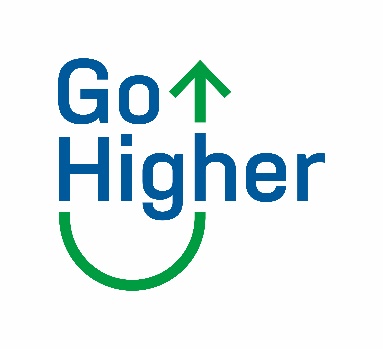 pozvánka naSeminář JAK NAUČIT ŽÁKY sš VEDENÍ PORTFOLIA, MOTIVACE K DALŠÍMU ROZVOJI